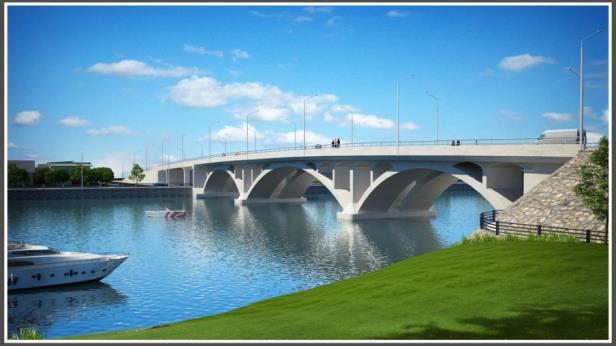 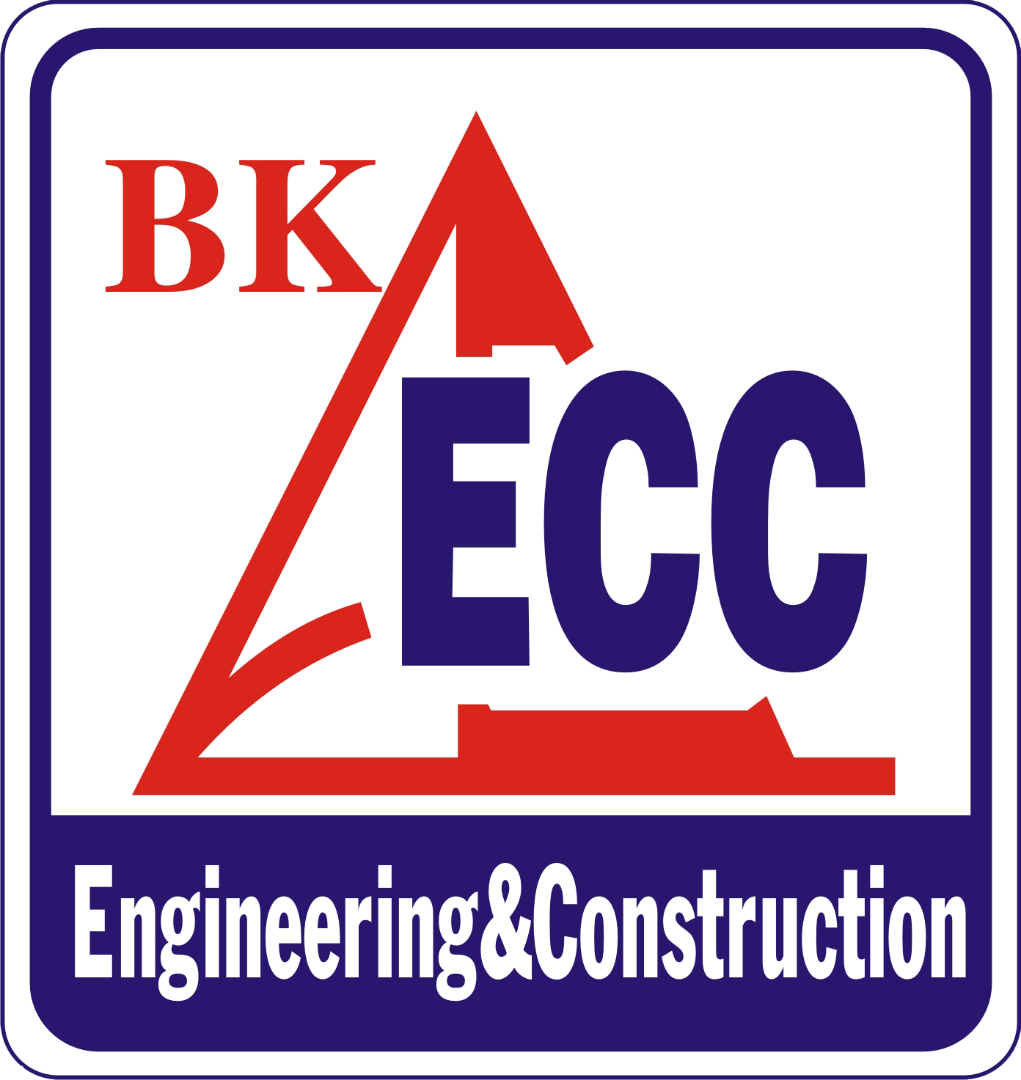 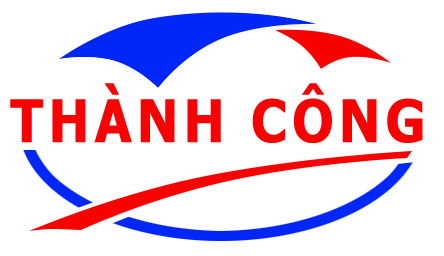 MỤC LỤCTHÔNG TIN HỢP ĐỒNGMÔ TẢ CÁC HẠNG MỤC CÔNG TRÌNH TIẾN ĐỘ THI CÔNGDỮ LIỆU TÀI CHÍNHCÁC VẤN ĐỀ, SỰ CỐ VÀ CHẬM TRỄQUẢN LÝ XÂY DỰNG BỞI TƯ VẤN GIÁM SÁTAN TOÀN VÀ KẾ HOẠCH MÔI TRƯỜNGBÁO CÁO TIẾN ĐỘHÌNH ẢNHTHÔNG TIN HỢP ĐỒNGI.1 Giới thiệu:I.2. Chi tiết hợp đồng:MÔ TẢ CÁC HẠNG MỤC CÔNG TRÌNHII.1. Vị trí công trình:II.2. Phạm vi công việc:II.3. Khởi công công trình:TIẾN ĐỘ THI CÔNGIII.1. Công việc đã hoàn thành:(TVGS đánh giá khối lượng công việc đã thực hiện theo từng đoạn thi công của Nhà thầu)III.1.1/Lô 1: TK-02a Xây dựng cầu Bàn Thạch, cầu Kỳ Phú bao gồm đường dẫn và đoạn đường nối giữa hai cầu, đoạn từ Km0+916.98 -:- Km2+548.06.	III.1.1.1 Thi công cầu Bàn Thạch và đường dẫn hai đầu cầu:Nhà thầu thi công: Tổng công ty xây dựng công trình giao thông 1 (CIENCO 1)Mặt bằng thi công:- Hiện tại mặt bằng thi công từ nút giao Trần Quốc Toản – Phan Chu Trinh còn vướng  nhiều nhà dân.Khối lượng công việc thực hiện trong tuần 18:	- Đổ bê tông thân trụ T1 (3 trụ)	- Gia công lắp đặt cốt thép, ván khuôn và Đổ bê tông thân mố M0.Khối lượng công việc hoàn thành tính đến hết tuần 18:- Thi công hoàn thành các cọc khoan nhồi của Mố M0, Trụ T1, Trụ T2, Trụ T3 -  Đào đất hữu cơ đoạn sát mố M0 cầu Bàn Thạch.-  Đúc được 16 dầm bản L=20 mét.- Thi công xong bệ, thân trụ T2 và bệ mố , thân mố M0- Thi công xong bệ và thân trụ T1Tổng giá trị hoàn thành trong tuần 18 là: 926,408,333 VNĐ (41,617.625 USD)* Giá trị khối lượng hoàn thành đến nay.* Giá trị trên được quy đổi với tỷ giá USD là: 22,260.000 VNĐIII.1.1.2 Thi công cầu Kỳ Phú và đường dẫn hai đầu cầu:Nhà thầu thi công: Công ty TNHH Xây dựng Văn Phôn.Mặt bằng thi công:Hiện tại nhà thầu cơ bản đã nhận được mặt bằng sạch để thi công. Khối lượng công việc thực hiện trong tuần 18:- Tuần vừa qua, thời tiết mưa nhiều nên nhà thầu không thi công được.Khối lượng công việc hoàn thành tính đến hết tuần 18:	- Xây dựng xong lán trại, nhà ăn và nhà ở công nhân.	- Đào hữu cơ đoạn đường sau mố M2 cầu Kỳ Phú được 1800m3.	- Làm đường công vụ tiếp cận mố M2 kết hợp đắp cát nền đường.	- Huy động máy móc, thiết bị, vật tư đến công trường.* Giá trị khối lượng hoàn thành đến nay.* Giá trị trên được quy đổi với tỷ giá USD là: 22,260.000 VNĐ.III.1.2/Lô 2: Lô TK-02b - Xây dựng 3 đoạn đường từ đường Hùng Vương đến cuối tuyến, bao gồm cầu Kênh.      III.1.2.1/ Đoạn 1: Từ Km0+000 -:- Km0+916.98 (Từ đường Hùng Vương đến hết nút giao đường Phan Chu Trinh).Nhà thầu thi công: Công ty TNHH Kỹ thuật Xây dựng Quang Đại Việt.	a. Mặt bằng thi công:	- Hiện tại đơn vị thi công căn bản đã nhận được mặt bằng sạch từ cọc 30 đến cọc 51 (dài 320m); Tuy nhiên có 02 đoạn vẫn chưa được bàn giao gồm đoạn trái tuyến từ cọc 30 đến qua cọc 31 (dài khoản 20m) vẫn vướng 01 thửa đất của dân và đoạn phải tuyến từ cọc 36 đến cọc cọc 39 (dài khoản 30m) vướng 01 quán ăn.	- Đoạn từ cọc 8 đến cọc 19 – Bên trái tuyến đã bàn giao mặt bằng sạch.	- Đoạn qua trường Võ Thị Sáu đã bàn giao mặt bằng nhưng công tác tháo dỡ tài sản chưa thống nhất nên đơn vị thi công chưa triển khai được.	b. Khối lượng công việc thực hiện trong tuần 18.	- Trong tuần qua mưa nhiều đơn vị không triễn khai thi công.	c. Khối lượng công việc hoàn thành tính đến hết tuần 18 tháng 12:	+ Thi công nền đường:	-  Hoàn thành đắp nền đường K98 phần đường bên trái từ cọc 36 đến cọc 51 (200m) – đắp đến đỉnh K98.	-  Đắp đất nền đường K98 lớp 1 phần đường bên phải từ cọc 39 đến cọc 51 (dài 160m).	- Đắp hoàn thiện cấp phối đá dăm Dmax37.5 từ cọc H6 đến cọc 51 – Trái tuyến (dài 191,51) và từ cọc G1 đến cọc 51 - Phải tuyến (dài 113,46m).	- Đắp hoàn thiện lớp K95 nền đường - Phần nền đường từ cọc 31 đến cọc 34 (dài 72,69m)	- Đắp đất K98 lớp 1 từ cọc 31 đến cọc 34 (dài 72,69m).	- Hoàn thiện đắp đất đất K95 vỉa hè và bó vỉa vỉa hè từ cọc H7 đến cọc 51 (dài 91,51m) – Phải, trái tuyến 	+ Thi công phần mương dọc dưới vỉa hè bên trái:	- Thi công xong phần bê tông đáy mương và bê tông thân mương đoạn từ HG33T đến HG35T (dài 24m) và đoạn từ từ HG38T đến HG44T (dài 106m); Bê tông đáy và bê tông thân các hố ga HG35T; HG37T; HG38T; HG39T; HG40T; HG41T; HG42T; HG43T.	-  Thi công xà mũ, lắp dựng thép niềng hố ga và mương cửa thu nước từ HG39T đến HG43T.	- Thi công bê tông đáy, bê tông thân mương đoạn HG29T – HG30T; HG31T – HG32T; HG33T – HG35T; HG38T – HG44T.	- Thi công hoàn thiện mương B=0,8m từ HG37T – HG38T	- Thi công móng, thân, tấm đan mương B=0,8m từ HG36T – HG35T	- Thi công bê tông đáy, bê tông thân và xà mũ mương qua đường số 10.	- Thi công móng, thân, xà mù và bê tông đan mương 1/2 mương qua đường số 11.	- Thi công bản giảm tải (phía lòng đường) mương qua đường số 10.	- Thi công móng, thân, xà mũ và đan mương thoát nước tạm B=1.2m lý trình Km0+791.51.	+ Thi công mương dọc dưới vỉa hè bên phải:	- Thi công xong phần bê tông đáy, bê tông thân từ HG46P đến HG52P (dài 88.6m); các hố ga chưa thi công.	- Thi công bê tông đan mương từ HG47P – HG 48P; HG50P – HG51P.	- Thi công bê tông đáy, bê tông thân mương đoạn HG38P – HG40P; HG41P – HG44P	- Thi công hoàn thiện mương B=1,2m đoạn HG42P – HG43P	- Thi công móng, thân 1/2 mương qua đường số 9.	- Thi công đan mương qua đường số 12	III.1.2.2/Đoạn 2: Từ Km2+548.06 -:- Km3+897.20 (Từ giáp đường dẫn phía đông cầu Kỳ Phú (cuối lô 1) đến đầu nút giao đường Lê Thánh Tông).Mặt bằng thi công: Hiện tại đơn vị thi công nhận bàn giao mặt bằng thi công ở các đoạn sau:- Từ cọc 189 đến cọc 208 (dài 250m) - đang thi công đắp đất.- Từ cọc 208 đến cọc 225 (dài 299,71m) – đã vét xong đất hữu cơ.- Từ cọc 256 đến cọc 261 (dài 68,53m) - không thuận lợi để vận chuyển vật liệu vào thi công.- Từ cọc 265 đến cọc 271 (dài 96,88m) - không thuận lợi để vận chuyển vật liệu vào thi công.- Từ cọc 281 đến cọc 294 (dài 150,89m) - đang đào đất và điều phối . * Các đoạn còn lại vẫn còn vướng mắc nhà dân (còn khoảng 05 nhà); khu nghĩa địa (khoảng 02 ngôi mộ) đất vườn nhà ông Tín nên chưa thuận tiện để triển khai thi công. Hệ thống dây điện trung và hạ thế vẫn chưa được di dời.	b. Khối lượng công việc thực hiện trong tuần 18:	- Trong tuần qua mưa nhiều, đơn vị không triễn khai thi công.	c. Khối lượng công việc hoàn thành tính đến hết tuần 18 tháng 12:	- Công việc vét hữu cơ từ cọc 256 lý trình Km3+473,95 đến cọc 261 lý trình 542,48 (dài 68,53m); từ cọc 265 lý trình Km3+587,4 đến cọc 271 lý trình Km3+684,28 (dài 96,88m); từ cọc 208 đến cọc 212 (dài 68,36m) và từ cọc 212 đến cọc 225 (dài 231,35m).	- Đã hoàn thành công việc vét hữu cơ, thi công vải địa kỹ thuật  lớp 1, đắp trả cát đoạn từ cọc 189 đến cọc 208 (dài 250m). 	- Đắp đất nền đường K95 lớp 4 đoạn từ cọc 189 đến cọc 199 (dài 141) và đắp nền đường K95 lớp 3 đoạn từ cọc 199 đến cọc 208 (dài 111m).	- Đào đất và điều phối đất tại đoạn cọc 281 lý trình Km3+746,31 đến cọc 294 lý trình Km3+897,2 (dài 150,89m), ước tính khoảng 3900m3.	- Đào đất, đá dăm đệm, bê tông đáy và lắp đặt 15/15 đốt cống D1000 – Km2+680,84.	- Hoàn thiện mương hở thượng, hạ lưu cống D1000 – Km2+680,84.Tổng giá trị hoàn thành trong tuần 18 là :  0 VNĐ (0 USD)* Giá trị khối lượng hoàn thành đến nay:* Giá trị trên được quy đổi với tỷ giá USD là: 22,260.000 VNĐ	III.1.2.3/ Đoạn 3: Từ Km3+897.20 -:- Km6+308 (Từ đầu nút giao đường Lê Thánh Tông đến cuối tuyến, bao gồm cầu Kênh).Nhà thầu thi công: Tổng Công ty CP Xuất nhập khẩu và Xây dựng Việt Nam - Công ty cổ phần Vinaconex 25	a. Mặt bằng thi công:	Hiện tại mặt bằng thi công của đoạn 3 tương đối thông suốt, trên toàn đoạn đã triển khai thi công gần như liên tục chỉ cục bộ một vài vị trí nhỏ còn vướng mắc nhà dân và một số ngôi mộ chưa được di dời. Bên cạnh đó, hệ thống dây điện trung và hạ thể vẫn chưa được các đơn vị có liên quan di dời.	b. Khối lượng công việc thực hiện trong tuần 18:		- Thi công cống kỹ thuật cuối tuyến		- Thi công đúc đốt cống 100x100: 15 đốt	c. Khối lượng công việc hoàn thành tính đến hết tuần 18:	- Dọn dẹp mặt bằng, phát quang đến nay về cơ bản đã thực hiện thông suốt toàn đoạn chỉ còn cục bộ còn một số vị trí mộ chưa di dời xong.		- San ủi mặt bằng, phạm vi thi công và đã xây dựng lán trại thi công cầu Kênh.		- Thi công đào hữu cơ, vét bùn đạt được khoảng 2410/2410m đạt 100,0%		- Thi công nền đắp đất K95: Thi công đắp đất K95 khối lượng thực hiện được khoảng 2010/2410m. Ngoài ra:Thi công nền đắp đất K98: Từ cọc 406 đến cọc 463Đoạn từ Km6+89.91 đến Km6+269.41 đã thi công xong lớp cấp phối đá dăm 37.5.	- Thi công cọc khoan nhồi Mố M1 và M2 (12 cọc).	- Thi công hoàn thiện mố M1, M2	- Cấp phối đá dăm đoạn từ cọc 393 đến cọc 458      - Thi công cống thoát nước, kỹ thuật qua đường nút cuối tuyến: móng, thân, xà mũ, đan mương	- Thi công cống hộp 100x100cm tại Km5+732.732; Km5+410.53, Cống tròn D150	- Thi công đúc đốt cống hộp 100x100m: SL 100 đốt	- Thi công lắp đặt, mối nối cống D100 nút cuối tuyến: 10 đốt	- Thi công hố ga nút cuối tuyến: SL 6 cái		- Thi công đúc dầm bản Cầu Kênh: 12 dầm		- Thi công đúc đốt cống tròn D150: 53 đốtTổng giá trị hoàn thành trong tuần 18 là :   57,989,971 VNĐ (2,605.12 USD)*Giá trị khối lượng hoàn thành đến nay:(* Giá trị trên được quy đổi với tỷ giá USD là: 22.260,000 VNĐ)III.2. HUY ĐỘNG:III.2.1 Trang thiết bị:III.2.1.1/Lô 1: TK-02a Xây dựng cầu Bàn Thạch, cầu Kỳ Phú bao gồm đường dẫn và đoạn đường nối giữa hai cầu, đoạn từ Km0+916.98 -:- Km2+548.06III.2.1.2/Lô 2: TK-02b - Xây dựng 3 đoạn đường từ đường Hùng Vương đến cuối tuyến, bao gồm cầu Kênh.III.2.2 Nguyên vật liệu:III.2.2.1 Nguồn cung cấp vật liệu:Trong tuần qua không có vật liệu mới nào cần kiểm tra, phê duyệt.III.2.2.2  Số lượng vật liệu cung cấp trong tuần:III.2.3 Nhân sự nhà thầu:III.2.3.1/ Lô 1: TK-02a Xây dựng cầu Bàn Thạch, cầu Kỳ Phú bao gồm đường dẫn và đoạn đường nối giữa hai cầu, đoạn từ Km0+916.98 -:- Km2+548.06III.2.3.2/Lô 2: TK-02b - Xây dựng 3 đoạn đường từ đường Hùng Vương đến cuối tuyến, bao gồm cầu Kênh.III.3.3 Các tài liệu đệ trình.III.3.3.1/Lô 1: TK-02a Xây dựng cầu Bàn Thạch, cầu Kỳ Phú bao gồm đường dẫn và đoạn đường nối giữa hai cầu, đoạn từ Km0+916.98 -:- Km2+548.06III.3.3.2/Lô 2: TK-02b - Xây dựng 3 đoạn đường từ đường Hùng Vương đến cuối tuyến, bao gồm cầu Kênh.III.4.  Công việc hoàn thành trong tuần.III.4.1/Lô 1: TK-02a - Xây dựng cầu Bàn Thạch, cầu Kỳ Phú bao gồm đường dẫn và đoạn đường nối giữa hai cầu, đoạn từ Km0+916.98 -:- Km2+548.06III.4.1.1  Thi công cầu Bàn Thạch và đường dẫn hai đầu cầu.III.4.1.2  Thi công cầu Kỳ Phú và đường dẫn hai đầu cầu.III.4.2/Lô 2: TK-02b - Xây dựng 3 đoạn đường từ đường Hùng Vương đến cuối tuyến, bao gồm cầu Kênh.III.4.2.1. Đoạn 1 và Đoạn 2:III.4.2.2. Đoạn 3: Từ Km3+897.20 -:- Km6+308 (Từ đầu nút giao đường Lê Thánh Tông đến cuối tuyến)III.5 Đánh giá tiến độ thi công thực tế so với cam kết của Nhà thầu:III.5.1 Lô 1: TK-02a Xây dựng cầu Bàn Thạch, cầu Kỳ Phú bao gồm đường dẫn và đoạn đường nối giữa hai cầu, đoạn từ Km0+916.98 -:- Km2+548.06Thi công cầu Bàn Thạch và đường dẫn hai đầu cầu: (Nhà thầu Cienco 1)Cọc khoan nhồi, tuần qua nhà thầu không thực hiện, đánh giá chậm so với tiến độ.Bê tông mố cầu 30Mpa đá 1x2, tuần qua nhà thầu hoàn thành 170%, đánh giá vượt tiến độ.Bê tông trụ cầu 30Mpa đá 1x2, tuần qua nhà thầu hoàn thành 70,4%, đánh giá chậm so với tiến độ.Thi công cầu Kỳ Phú và đường dẫn hai đầu cầu: (Nhà thầu Văn Phôn)Trong tuần qua nhà thầu Văn Phôn chưa tiến hành thi công đồng thời nhà thầu chưa đệ trình tiến độ thi công chi tiết nên thiếu cơ sở để TVGS đánh giá.III.5.2 Lô 2: TK-02b - Xây dựng 3 đoạn đường từ đường Hùng Vương đến cuối tuyến, bao gồm cầu KênhĐoạn 1 và Đoạn 2: (Nhà thầu Quang Đại Việt)Trong tuần qua, nhà thầu không triển khai thi công nên các công tác đào nền đường đất cấp 2, cấp 3, đắp nền đường K95, vét hữu cơ, công tác thoát nước, cống kỹ thuật đều chậm so với tiến độ đề ra.Đoạn 3: (Nhà thầu Vinaconex)Đào nền đường đất cấp 3 đã hoàn thành.Đào nền đường đất cấp 2 đã hoàn thành.Lu lèn khuôn đường độ chặt K95 đã hoàn thành.Lu lèn khuôn đường độ chặt K95 đã hoàn thành.Vét hữu cơ đã hoàn thành.Thi công đúc cống hộp hoàn thành 75% so với kế hoạch, đánh giá chậm so với tiến độ.Bê tông móng mương M150 đá 4x6 hoàn thành 100% so với kế hoạch, đảm báo tiến độ.	III.6.  Dự kiến kế hoạch thi công trong tuần 19:III.6.1/Lô 1: TK-02a Xây dựng cầu Bàn Thạch, cầu Kỳ Phú bao gồm đường dẫn và đoạn đường nối giữa hai cầu, đoạn từ Km0+916.98 -:- Km2+548.06.a. Thi công cầu Bàn Thạch và đường dẫn hai đầu cầu:Nhà thầu thi công: Tổng công ty xây dựng công trình giao thông 1 (CIENCO 1)- Thi công 3 Dầm bản bê tông DUL 40Mpa L=11m.- Đổ bê tông xà mũ trụ T1, T2.- Gia công lắp đặt ván khuôn , cốt thép xà mũ trụ T1, T2.b. Thi công cầu Kỳ Phú và đường dẫn hai đầu cầu:Nhà thầu thi công: Công ty TNHH Xây dựng Văn PhônHoàn thiện đường công vụ tiếp cận thi công mố M2.Tiếp tục đắp bãi thi công, đông thời chuẩn bị máy móc, thiết bị thi công cọc thử.III.6.2/Lô 2 : TK-02b - Xây dựng 3 đoạn đường từ đường Hùng Vương đến cuối tuyến, bao gồm cầu Kênh.III.6.2.1 Đoạn 1: Từ Km0+000 -:- Km0+916.98 (Từ đường Hùng Vương đến hết nút giao đường Phan Chu Trinh)	- Thi công hoàn trả mặt bằng mương thoát nước tạm B=1.2m, lý trình Km0+791.51.	- Thi công vét hữu cơ, đào đất nền đường và đào đất khuôn đường từ cọc 8 đến cọc 19 (dài 177.23m) – Bên trái tuyến.	- Thi công bản giảm tải mương qua đường số 12III.6.2.2. Đoạn 2: Từ Km2+548.06 -:- Km3+897.20 (Từ giáp đường dẫn phía đông cầu Kỳ Phú (cuối lô 1) đến đầu nút giao đường Lê Thánh Tông)	- Tiếp tục đắp đất nền đường K95 lớp 4, đoạn từ cọc 189 đến cọc 208 (dài 250,89m).	- Tiếp tục đào đất và điều phối đất tại đoạn cọc 281 lý trình Km3+746,31 đến cọc 294 lý trình Km3+897,2 (dài 150,89m) khoảng 2700m3.	- Lắp đặt cống thoát nước ngang đường D1500 tại Km3+687,85.- Phát quang, dọn dẹp mặt bằng, vét hữu cơ những đoạn khác sau khi được giải phóng mặt bằng và bàn giao mặt bằng sạch.III.6.2.3.  Đoạn 3: Từ Km3+897.20 -:- Km6+308 (Từ đầu nút giao đường Lê Thánh Tông đến cuối tuyến).- Thi công cống thoát nướcDỮ LIỆU TÀI CHÍNHIV.1. Các phát sinh và sửa đổi.Công tác tạm ứng: Đến nay Chủ đầu tư đã hoàn thành việc thanh toán tạm ứng hợp đồng cho các Nhà thầu thi công.IV.2. Tiến độ thanh toán, giải ngân.Đối với nhà thầu Vinaconex 25: đơn vị đã lập hồ sơ thanh toán đệ trình lên TVGS và Ban QLDA kiểm tra và xác nhận.Đối với nhà thầu Cienco1: đơn vị này đang lập hồ sơ thanh toán, dự kiến trong tuần đến sẽ trình các bên kiểm tra, xác nhận thanh toán.Nhà thầu Quang Đại Việt và Văn Phôn: chưa thực hiện do giá trị khối lượng thi công hoàn thành đến nay của các Nhà thầu này chưa vượt quá 10% giá trị hợp đồng để đủ điều kiện thanh toán đợt 1.CÁC VẤN ĐỀ, SỰ CỐ VÀ CHẬM TRỄV.1. Sự chậm trễ và những hệ quả.V.1.1. Lô 1: TK-02a Xây dựng cầu Bàn Thạch, cầu Kỳ Phú bao gồm đường dẫn và đoạn đường nối giữa hai cầu, đoạn từ Km0+916.98 -:- Km2+548.06.Nhà thầu Cienco 1: - Kính đề nghị BQL sớm giải phóng và bàn giao mặt bằng những vị trí còn lại để Nhà thầu triển khai thi công kịp tiến độ đã đề ra (đặc biệt là 2 hộ tại vị trí mố M0 và Trụ T1)- Đề nghị nhà thầu thi công đẩy nhanh vấn đề giải quyết công nợ đối với các nhà thầu phụ cung cấp vật liệu (đặt biệt là bê tông) để đảm bảo nguồn cung ứng vật liệu thi công được liên tục.Nhà thầu Văn Phôn: - Hiện nay, Nhà thầu đang gặp khó khăn trong việc tiếp cận công trường (mố M2) do thực tế chỉ có một hướng tiếp cận là đi qua 100m đường do Nhà thầu Quang Đại Việt thi công (từ cọc 189 đến cọc 198). Tuy nhiên, vì lý do thời tiết đoạn đường này không đảm bảo để xe máy và thiết bị đi vào công trường nên dẫn đến sự chậm trễ trong tiến độ thi công. V.1.2. Lô 2: TK-02b - Xây dựng 3 đoạn đường từ đường Hùng Vương đến cuối tuyến, bao gồm cầu KênhNhà thầu Quang Đại Việt: 1/ Đoạn 1: Từ Km0+000 -:- Km0+916.98 (Từ đường Hùng Vương đến hết nút giao đường Phan Chu Trinh)- Kính đề nghị BQL sớm giải phóng và bàn giao mặt bằng những vị trí còn lại để Nhà thầu triển khai thi công kịp tiến độ đã đề ra.- Đề nghị đơn vị Tư vấn thiết kế nhanh chóng có phương án xử lý đất yếu đoạn cọc 6 đến cọc 19 và thiết kế điều chỉnh cống kỹ thuật, mương qua đường tại nút Tiểu La để nhà thầu có thể triển khai thi công.	2/ Đoạn 2: Từ Km2+548.06 -:- Km3+897.20 (Từ giáp đường dẫn phía đông cầu Kỳ Phú (cuối lô 1) đến đầu nút giao đường Lê Thánh Tông).- Kính đề nghị BQL sớm giải quyết di dời mồ mã khu nghĩa địa (02 mộ) đã thống kê ngày 10/09/2016.- Giải tỏa 05 hộ dân còn nằm trên tuyến. Đặc biệt nếu hộ bà Liên (cọc 261 đến 264) bàn giao mặt bằng thì đơn vị thi công có thể thi công được thêm 250m từ cọc 271 đến 255.Nhà thầu Viaconex 25:  Thi công đoạn 3: Từ Km3+897.20 -:- Km6+308 (Từ đầu nút giao đường Lê Thánh Tông đến cuối tuyến giáp với đường cứu hộ, cứu nạn). - Kiến nghị Ban QLDA xúc tiến, làm việc với các bên liên quan sớm giải quyết các vướng mắc trong công tác đền bù, GPMB, công tác di dời các trụ và đường dây điện trung, hạ thế và sớm bàn giao mặt bằng cho Nhà thầu để triển khai thi công kịp kế hoạch, tiến độ đề ra.QUẢN LÝ XÂY DỰNG BỞI TƯ VẤN GIÁM SÁTVI.1. Chất lượng các công việc:Công tác quản lý chất lượng công trình đảm bảo, thi công theo đúng quy trình, quy phạm hiện hành;Công tác kiểm tra, giám sát biện pháp thi công, vật tư vật liệu đưa vào công trình đảm bảo yêu cầu;Tư vấn giám sát đã giám sát chặt chẽ quá trình thi công theo đúng thiết kế và các chỉ dẫn kỹ thuật và các quy định hiện hành, kiên quyết không cho đưa vào sử dụng vật tư, vật liệu kém chất lượng, không đảm bảo yêu cầu kỹ thuật.Công tác nội nghiệp.Việc thực hiện và lập hồ sơ quản lý chất lượng được thực hiện theo đúng quy trình, chỉ dẫn kỹ thuật của dự án và phù hợp với Nghị định về quản lý chất lượng công trình xây dựng. Tuy nhiên, công tác hoàn thiện nội dung hồ sơ theo quy định còn chậm do việc bố trí cán bộ chuyên trách của các nhà thầu còn mỏng.VI.2. Khối lượng các công việc:Do điều kiện thời tiết không thuận lợi nên so với tiến độ thi công tổng thể đã được các nhà thầu lập và khối lượng thi công hoàn thành đến ngày 15/12/2016 thì tiến độ thi công hoàn thành của các đơn vị là chậm so với kế hoạch đề ra trong tuần.VI.3. Yêu cầu hoạt động khắc phục:Yêu cầu chung đối với 4 nhà thầu: Vì lý do mặt bằng, thời tiết, và một số lý do chủ quan khác mà trong thời gian qua các nhà thầu tiến hành thi công nhiều hạng mục có sự sai khác so với tiến độ thi công chi tiết đã được phê duyệt. TVGS đề nghị các nhà thầu tiến hành lập lại tiến độ thi công chi tiết cho năm 2017, đệ trình lên TVGS và BQLDA để xem xét, phê duyệt.Đối với nhà thầu Cienco 1: Hiện nay tiến độ thi công cọc khoan nhồi đảm bảo so với cam kết, tuy nhiên thực tế thi công có sai khác so với tiến độ cam kết đề nghị nhà thầu điều chỉnh lại tiến độ cho phù hợp.Đối với nhà thầu Văn Phôn: Đề nghị nhà thầu tích cực phối hợp với các bên liên quan và chính quyền địa phương để đảm bảo dường vận chuyển vật tư, thiết bị vào công trường phục vụ dự án. Đồng thời nhanh chóng đệ trình các thủ tục ban đầu về vật liệu đắp nền đường, đắp bãi đúc dầm... Bên cạnh đó, hiện tại đã kết thúc mùa mưa, đề nghị nhà thầu có thái độ tích cực trong thi công, đẩy nhanh các công tác đắp bãi thi công và chuẩn bị thi công cọc thử tại mố M2.AN TOÀN VÀ KẾ HOẠCH MÔI TRƯỜNGHiện nay tiến độ thi công các hạng mục trên công trường đang được các đơn vị đẩy nhanh vì vậy dễ dẫn đến nguy cơ mất ATLĐ cao, do đó yêu cầu các Nhà thầu cần quán triệt và tăng cường giám sát  ATLĐ; ATGT. Khoanh vùng, rào chắn phạm vi thi công, triển khai các biện pháp đảm bảo an toàn tại các khu vực nguy hiểm, hố sâu và trên các tuyến giao thông liên quan tới dự án, không cho người không phận sự, không đầy đủ bảo hộ lao động vào công trường.Việc thực hiện và trang bị các công cụ, dụng cụ bảo hộ lao động cho các Cán bộ, công nhân hiện đang công tác tại dự án trong tuần vừa qua đã được các Nhà thầu lưu ý và quan tâm nhưng việc trang bị cho công nhân tại các Tổ, Đội thi công vẫn chưa được đầy đủ theo yêu cầu trong nội dung, kế hoạch thực hiện được lập và đã được TVGS và Ban QLDA phê duyệt. Yêu cầu các nhà thầu cần thực hiện, trang bị đầy đủ hơn.Công tác VSMT đến thời điểm hiện tại không được duy trì tốt, vào những ngày thời tiết hanh nắng vẫn xãy ra hiện tượng bụi bẩn do công tác tưới nước giảm bụi trên các tuyến đường đường giao thông vận chuyển vật liệu, trên tuyến đang thi công chưa tốt làm ảnh hưởng đến VSMT trong khu vực. Yêu cầu Nhà thầu kiểm tra, khắc phục. BÁO CÁO TIẾN ĐỘ- Hiện nay, Nhà thầu Văn Phôn đã triển khai thi công hạng mục đào bóc hữu cơ. Tuy nhiên, nhà thầu vẫn chưa thực hiện việc lập và gửi báo cáo hàng tuần, báo cáo tháng theo quy định để TVGS cập nhật và đánh giá tiến độ thi công một cách đầy đủ và khách quan.- Đề nghị các nhà thầu thực hiện lập và gửi báo cáo tuần một cách đầy đủ và gửi đúng thời gian quy định để TVGS có thể cập nhật, đánh giá khách quan về tiến độ, tình hình thi công trên công trường để báo cáo đến Ban QLDA.HÌNH ẢNH 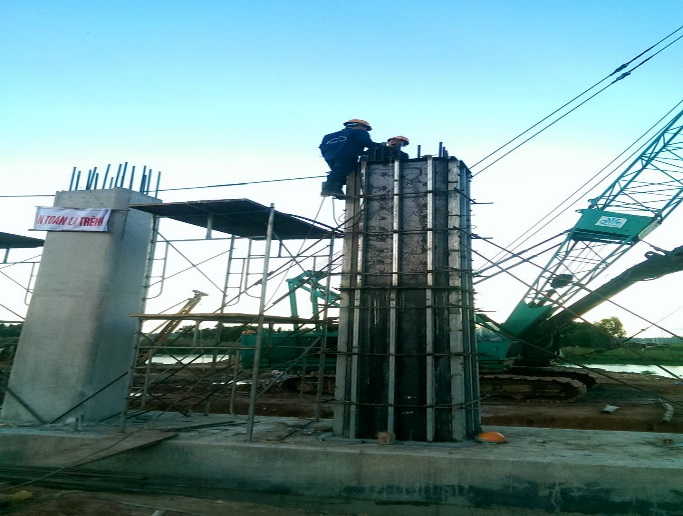 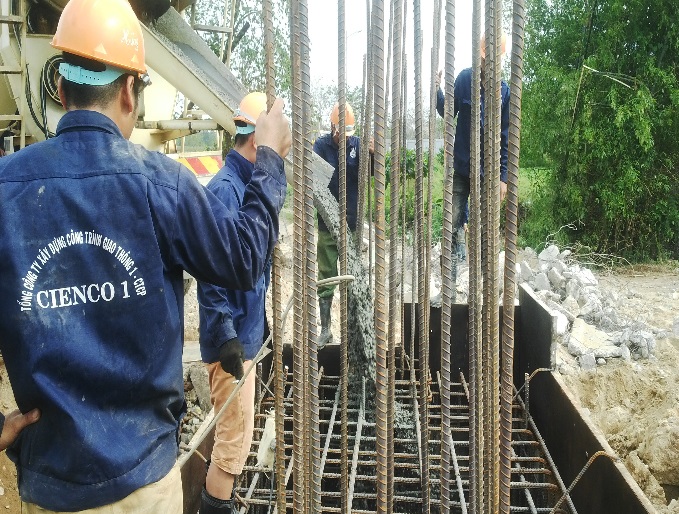 TÊN DỰ ÁNDự án phát triển các thành phố loại 2 tại Quảng Nam, Hà Tĩnh và Đắk Lắk.Tiểu dự án Phát triển thành phố Tam Kỳ.Hợp phần 2: Xây dựng đường chiến lược - Xây dựng đường Điện Biên Phủ.HÌNH THỨC ĐẦU TƯSử dụng vốn vay ngân hàng Phát triển Châu Á.ĐẠI DIỆN CHỦ ĐẦU TƯBan Quản lý dự án Đầu tư xây dựng tỉnh Quảng Nam.ĐƠN VỊ TÀI TRỢ VỐNNgân hàng Phát triển Châu Á (ADB).ĐƠN VỊ TƯ VẤN GIÁM SÁTLiên danh Công ty Cổ phần Tư vấn và Đầu tư Xây dựng ECC (BK-ECC) và Công ty Cổ phần Xây dựng Thành Công - CN Quảng Nam.ĐƠN VỊ TƯ VẤN THIẾT KẾCông ty Cổ phần Tư vấn Xây dựng 138NHÀ THẦU THI CÔNGLô 1:  Liên danh Tổng công ty xây dựng công trình giao thông 1 (CIENCO 1) và Công ty TNHH Xây dựng Văn Phôn.Lô 2: Liên danh Công ty TNHH Kỹ thuật Xây dựng Quang Đại Việt và Tổng Công ty Cổ phần Xuất nhập khẩu và Xây dựng Việt Nam.GIÁ TRỊ HỢP ĐỒNGLô 1 TK-02a: 7.700.252,00 USDLô 2 TK-02b: 4.933.922,69 USDGIÁ TRỊ THANH TOÁNLô 1: - Thời gian thi công:      109 ngày (15,14%)           - Giá trị giải ngân:         464,744,.703 USD (6.04%)Lô 2: - Thời gian thi công:      119 ngày (16,53%)         - Giá trị giải ngân:        792,142.55 USD (16.06%)HÌNH THỨC THỰC HIỆN HỢP ĐỒNGHợp đồng theo đơn giá điều chỉnhTHỜI GIAN THỰC HIỆN HỢP ĐỒNGLô 1 TK-02a: 720 ngàyLô 2 TK-02b: 720 ngàyMÔ TẢ DỰ ÁN:(Hợp phần 2 - TK02/ICB: Xây dựng đường chiến lược - Xây dựng đường Điện Biên Phủ đoạn Km0+00 - Km6+308)Phần đường giao thông với quy mô như sau:1/ Đoạn Km0+00 -:- Km1+055 (Đoạn từ Hùng Vương - Bạch Đằng): đường phố chính thứ yếu theo TCXDVN 104-2007.       Quy mô mặt cắt ngang: Bn = 10m (vỉa hè) +7,5m (mặt) + 25m (phân cách) + 7,5m (mặt) + 10m (vỉa hè) = 60m.        Riêng đoạn Km0 + 877,27 -:- Km1+029,66 (tiếp giáp mố cầu Bàn Thạch) mặt cắt ngang đường B=16m, bố trí đường gom hai bên có mặt cắt ngang đường B= 10m (vỉa hè) + 7,5m (mặt) + 4,5m (vỉa hè) = 22m.2/ Đoạn Km1+055 -:- Km6+308 (Đoạn từ đường Bạch Đằng đến cuối tuyến giáp đường Phòng chống lụt bão, đường cứu hộ, cứu nạn): đường ô tô cấp III đồng bằng.      Quy mô mặt cắt ngang: Bn = 2,5m (lề) + 7,0m (mặt) + 2,5m (lề) = 12m, gia cố lề mỗi bên 2,0m.        Đoạn đường đầu cầu phía Đông cầu Bàn Thạch và hai đầu cầu Kỳ Phú thiết kế vút nối từ nền đường B=17,0m xuống B=12,0m.Phần cầu với quy mô như sau:Quy mô : Vĩnh cửu bằng kết cấu bê tông và bê tông cốt thép dự ứng lực.Tần suất thiết kế:Cầu Bàn Thạch, cầu Kỳ Phú: 1%; Cầu Kênh: 4%.Khổ cầu bằng khổ nền đường.Cầu Bàn Thạch, cầu Kỳ Phú: B= 16,0m.Cầu Kênh: B= 12,0m.Khổ thông thuyền:Cầu Bàn Thạch: H=2,5m.Cầu Kỳ Phú: Sông thông thuyền cấp IV,     BxH = 30x6m.Cầu Kênh: Sông không thông thuyền.Hoạt tải xe ô tô thiết kế cầu: HL93Tải trọng bộ hành: 3x10-3 MpaChiều cao tĩnh không tối thiểu vượt đường bộ:        H = 4,75m.PHÂN ĐOẠN THI CÔNG:(Dựa theo hợp đồng xây dựng giữa nhà thầu với BQL và thỏa thuận phân khai khối lượng của các nhà thầu)I/ Lô 1: Lô TK-02a Xây dựng cầu Bàn Thạch, cầu Kỳ Phú bao gồm đường dẫn và đoạn đường nối giữa hai cầu, đoạn từ Km0+916.98 -:- Km2+548.06.1) Thi công cầu Bàn Thạch, đường dẫn và đoạn đường nối giữa hai cầu - Đoạn từ Km0+916.98 -:- Km2+00.02) Thi công cầu Kỳ Phú, đường dẫn và đoạn đường nối giũa hai cầu - Đoạn từ Km2+00.0 -:- Km2+548,06II/ Lô 2: Lô TK-02b Xây dựng 3 đoạn đường từ đường Hùng Vương đến cuối tuyến, bao gồm cầu Kênh.     1) Đoạn 1: Từ Km0+000 -:- Km0+916.98 (Từ đường Hùng Vương đến hết nút giao đường Phan Chu Trinh)     2) Đoạn 2: Từ Km2+548.06 -:- Km3+897.20 (Từ giáp đường dẫn phía đông cầu Kỳ Phú (cuối lô 1) đến đầu nút giao đường Lê Thánh Tông).     3) Đoạn 3: Từ Km3+897.20 -:- Km6+308 (Từ đầu nút giao đường Lê Thánh Tông đến cuối tuyến giáp với đường cứu hộ, cứu nạn).NGÀY KHỞI CÔNGLô 1 TK-02a: 25/08/2016Lô 2 TK-02b: 15/08/2016STTHạng mục công việcGiá trị KL đến 08/12/2016 Giá trị KL đến 08/12/2016 % Hoàn thành theo HĐSTTHạng mục công việcVNĐUSD% Hoàn thành theo HĐHạng mục chung309,887,47013,921.27301Bill thầu số 3.9.899.807.466444,735.286 301.1Phần cầu9,897,180,786444,617.286301.2Phần đường dẫn hai đầu cầu2,666,800118.00Tổng giá trị chưa giảm giá (12%)10,209,694,929458.656,55610.5%STTHạng mục công việcGiá trị KL đến 08/12/2016 Giá trị KL đến 08/12/2016 % Hoàn thành theo HĐSTTHạng mục công việcVNĐUSD% Hoàn thành theo HĐ201Phần đường135,722,1446,088.147201.1Công tác đất135,722,1446,088.147TỔNG GIÁ TRỊTỔNG GIÁ TRỊ135,722,1446,088.1470.16%STTHạng mục công việcGiá trị KL đến 08/12/2016 Giá trị KL đến 08/12/2016 % Hoàn thành theo HĐSTTHạng mục công việcVNĐUSD% Hoàn thành theo HĐ201Bill thầu số 2: Phần đường4,094,090,131.00183,921.39201.1Công tác đất2,657,900,986     121,330.63 201.2Công tác móng, mặt đường303,431,48013,631.24201.3Công tác thi công vỉa hè, bó vỉa, trồng cây, gia cố taluy, tổ chức giao thông37,132,2771,668.12201.4Công tác thoát nước, cống kỹ thuật.1,024,206,41846,011.07TTCống D100028,499,9231,280.32Tổng giá trị4,094,090,131183,921.396.67%STTHạng mục công việcGiá trị KL đến 15/12/2016Giá trị KL đến 15/12/2016% Hoàn thành theo HĐSTTHạng mục công việcVNĐUSD% Hoàn thành theo HĐHạng mục chung230.891.00010.372,46 201Bill thầu số 2: Phần đường6,010,317,133 270,005.262201.1Công tác đất4,173,593,015 187,492.95201.2Công tác móng mặt đường1,159,005,000     13.778,08 201.4Công tác thoát nước, cống kỹ thuật677,719,118    30,445.603 301Bill thầu số 3: Cầu kênh      7.297.794.889 327,843.44301.1Phần cầu7.297.794.889327,843.44Tổng giá trị13.539.003.000608.221,1634.440 %DANH MỤC THIẾT BỊDANH MỤC THIẾT BỊDANH MỤC THIẾT BỊDANH MỤC THIẾT BỊDANH MỤC THIẾT BỊDANH MỤC THIẾT BỊSTTLoại thiết bịSố lượngĐăng ký đăng kiểmTình trạng thiết bịGhi chú1. Thi công cầu Bàn Thạch và đường dẫn hai đầu cầu (Cienco 1)1. Thi công cầu Bàn Thạch và đường dẫn hai đầu cầu (Cienco 1)1. Thi công cầu Bàn Thạch và đường dẫn hai đầu cầu (Cienco 1)1. Thi công cầu Bàn Thạch và đường dẫn hai đầu cầu (Cienco 1)1. Thi công cầu Bàn Thạch và đường dẫn hai đầu cầu (Cienco 1)1. Thi công cầu Bàn Thạch và đường dẫn hai đầu cầu (Cienco 1)1Máy đào02 máyĐã đăng kiểmTốtCienco 12Máy ủi01 máyĐã đăng kiểmTốtCienco 13Máy Lu02 máyĐã đăng kiểmTốtCienco 14Máy khoan + cẩu (KH150)01 máyĐã đăng kiểmTốtCienco 15Thiết bị giã đá01 bộĐã đăng kiểmTốtCienco 16Xe tưới nước01 xeĐã đăng kiểmTốtCienco 17Ô tô vận chuyển01 xeĐã đăng kiểmTốtCienco 18Máy phát điện01 máyĐã đăng kiểmTốtCienco 19Máy bơm nước06 máyĐã đăng kiểmTốtCienco 110Máy toàn đạc01 máyĐã đăng kiểmTốtCienco 111Máy thuỷ bình02 máyĐã đăng kiểmTốtCienco 112Máy hàn07 máyĐã đăng kiểmTốtCienco 113Đầm dùi4 máyĐã đăng kiểmTốtCienco 114Máy nén khí01 máyĐã đăng kiểmTốtCienco 12. Thi công cầu Kỳ Phú và đường dẫn hai đầu cầu (Văn Phôn)2. Thi công cầu Kỳ Phú và đường dẫn hai đầu cầu (Văn Phôn)2. Thi công cầu Kỳ Phú và đường dẫn hai đầu cầu (Văn Phôn)2. Thi công cầu Kỳ Phú và đường dẫn hai đầu cầu (Văn Phôn)2. Thi công cầu Kỳ Phú và đường dẫn hai đầu cầu (Văn Phôn)2. Thi công cầu Kỳ Phú và đường dẫn hai đầu cầu (Văn Phôn)1Máy đào02 máyĐã đăng kiểmTốtVăn Phôn2Ô tô vận chuyển03 xeĐã đăng kiểmTốtVăn Phôn3Máy cẩu01 máyĐã đăng kiểmTốtVăn Phôn4Máy giã đá02 máy-Chưa lắp đặtVăn Phôn5Máy lu01 máyĐã đăng kiểmTốtVăn Phôn6Máy phát điện01 máyĐã đăng kiểmTốtVăn Phôn7Máy hàn03 máyĐã đăng kiểmTốtVăn PhônDANH MỤC THIẾT BỊDANH MỤC THIẾT BỊDANH MỤC THIẾT BỊDANH MỤC THIẾT BỊDANH MỤC THIẾT BỊDANH MỤC THIẾT BỊSTTLoại thiết bịSố lượngĐăng ký đăng kiểmTình trạng thiết bịGhi chú1. Đoạn 1 (Quang Đại Việt)1. Đoạn 1 (Quang Đại Việt)1. Đoạn 1 (Quang Đại Việt)1. Đoạn 1 (Quang Đại Việt)1. Đoạn 1 (Quang Đại Việt)1. Đoạn 1 (Quang Đại Việt)1Máy đào02 máyĐã đăng kiểmTốtQuang Đại Việt2Máy ủi02 máyĐã đăng kiểmTốtQuang Đại Việt3Máy Lu (1 lu rung, 1 lu tĩnh)02 máyĐã đăng kiểmTốtQuang Đại Việt4Máy san01 máyĐã đăng kiểmTốtQuang Đại Việt5Máy rải cấp phối đá dăm01 máyĐã đăng kiểmTốtQuang Đại Việt6Xe tưới nước01 xeĐã đăng kiểmTốtQuang Đại Việt7Ô tô vận chuyển10 xeĐã đăng kiểmTốtQuang Đại Việt8Máy trộn bê tông 250 lít02 máyTốtQuang Đại Việt9Đầm dùi04 cáiTốtQuang Đại Việt2. Đoạn 2 (Quang Đại Việt)2. Đoạn 2 (Quang Đại Việt)2. Đoạn 2 (Quang Đại Việt)2. Đoạn 2 (Quang Đại Việt)2. Đoạn 2 (Quang Đại Việt)2. Đoạn 2 (Quang Đại Việt)1Máy đào01 máyĐã đăng kiểmTốtQuang Đại Việt2Máy ủi01 máyĐã đăng kiểmTốtQuang Đại Việt3Máy Lu01 máyĐã đăng kiểmTốtQuang Đại Việt4Máy san0 máyĐã đăng kiểmTốtQuang Đại Việt5Xe tưới nước01 xeĐã đăng kiểmTốtQuang Đại Việt6Ô tô vận chuyển01 xeĐã đăng kiểmTốtQuang Đại Việt3. Đoạn 3 (Vinaconex 25)3. Đoạn 3 (Vinaconex 25)3. Đoạn 3 (Vinaconex 25)3. Đoạn 3 (Vinaconex 25)3. Đoạn 3 (Vinaconex 25)3. Đoạn 3 (Vinaconex 25)1Máy đào03 máyĐã đăng kiểmTốtVinaconex 252Máy ủi03 máyĐã đăng kiểmTốtVinaconex 253Máy Lu02 máyĐã đăng kiểmTốtVinaconex 254Máy san01 máyĐã đăng kiểmTốtVinaconex 255Xe tưới nước01 xeĐã đăng kiểmTốtVinaconex 256Ô tô vận chuyển20 XeĐã đăng kiểmTốtVinaconex 25NGUỒN VẬT LIỆUNGUỒN VẬT LIỆUNGUỒN VẬT LIỆUNGUỒN VẬT LIỆUNGUỒN VẬT LIỆUSTTLoại vật liệuSố lượng đã cung cấp Số lượng kế hoạch cần cung cấp trong tuần tới Thi công cầu Bàn Thạch và đường dẫn hai đầu cầu ( Nhà thầu Cienco 1)Thi công cầu Bàn Thạch và đường dẫn hai đầu cầu ( Nhà thầu Cienco 1)Thi công cầu Bàn Thạch và đường dẫn hai đầu cầu ( Nhà thầu Cienco 1)Thi công cầu Bàn Thạch và đường dẫn hai đầu cầu ( Nhà thầu Cienco 1)Thi công cầu Bàn Thạch và đường dẫn hai đầu cầu ( Nhà thầu Cienco 1)1Bê tông xi măng 30Mpa129 m349 m3Thi công cầu Kỳ Phú và đường dẫn hai đầu cầu ( Nhà thầu Văn Phôn)Thi công cầu Kỳ Phú và đường dẫn hai đầu cầu ( Nhà thầu Văn Phôn)Thi công cầu Kỳ Phú và đường dẫn hai đầu cầu ( Nhà thầu Văn Phôn)Thi công cầu Kỳ Phú và đường dẫn hai đầu cầu ( Nhà thầu Văn Phôn)Thi công cầu Kỳ Phú và đường dẫn hai đầu cầu ( Nhà thầu Văn Phôn)1Vải địa kỹ thuật500 m24,500m22Cát hạt thô500 m31300m31. Đoạn 1 (Nhà thầu Quang Đại Việt)1. Đoạn 1 (Nhà thầu Quang Đại Việt)1. Đoạn 1 (Nhà thầu Quang Đại Việt)1. Đoạn 1 (Nhà thầu Quang Đại Việt)1. Đoạn 1 (Nhà thầu Quang Đại Việt)1Đá dăm loại 1 Dmax 37.5Đá dăm loại 1 Dmax 37.5912,10 m3-2Bê tông xi măng M150Bê tông xi măng M150350,0 m3-3Đá dăm loại 1 Dmax 25Đá dăm loại 1 Dmax 251.500 m3-4Bê tông xi măng M200Bê tông xi măng M2008,2 m35Bê tông xi măng M300Bê tông xi măng M30019,0 m314.00 m36Ống cống BTLT D800Ống cống BTLT D80016,0 md-7Ống cống D1000Ống cống D100015,0 md-8Ống cống D1500Ống cống D150024,0 md-9Cát nềnCát nền7200,0 m3-10Vải địa kỹ thuật dệt MAC70Vải địa kỹ thuật dệt MAC706000,0 m2-3. Đoạn 3 (Nhà thầu Vinaconex)3. Đoạn 3 (Nhà thầu Vinaconex)3. Đoạn 3 (Nhà thầu Vinaconex)3. Đoạn 3 (Nhà thầu Vinaconex)3. Đoạn 3 (Nhà thầu Vinaconex)1Đá 1x2Đá 1x2100 m32Đá 2x4Đá 2x430 m320 m33Đá 4x6Đá 4x675 m330 m34Cát vàngCát vàng250 m330 m35Xi măng Sông Gianh PCB40Xi măng Sông Gianh PCB4070 tấn20 tấn6Thép hòa PhátThép hòa Phát70 tấn7Bê tông thương phẩmBê tông thương phẩm530 m3DANH MỤC NHÂN SỰDANH MỤC NHÂN SỰDANH MỤC NHÂN SỰDANH MỤC NHÂN SỰDANH MỤC NHÂN SỰSTTNhân sựNhân sựSố lượngGhi chúGhi chú1. Thi công cầu Bàn Thạch và đường dẫn hai đầu cầu1. Thi công cầu Bàn Thạch và đường dẫn hai đầu cầu1. Thi công cầu Bàn Thạch và đường dẫn hai đầu cầu1. Thi công cầu Bàn Thạch và đường dẫn hai đầu cầu1. Thi công cầu Bàn Thạch và đường dẫn hai đầu cầu1. Thi công cầu Bàn Thạch và đường dẫn hai đầu cầu1Cán bộ kỹ thuật hiện trườngCán bộ kỹ thuật hiện trường06Nhà thầu Cienco 1Nhà thầu Cienco 12Cán cộ phụ trách hồ sơ02Nhà thầu Cienco 1Nhà thầu Cienco 13Công nhân40Nhà thầu Cienco 1Nhà thầu Cienco 12. Thi công cầu Kỳ Phú và đường dẫn hai đầu cầu2. Thi công cầu Kỳ Phú và đường dẫn hai đầu cầu2. Thi công cầu Kỳ Phú và đường dẫn hai đầu cầu2. Thi công cầu Kỳ Phú và đường dẫn hai đầu cầu2. Thi công cầu Kỳ Phú và đường dẫn hai đầu cầu2. Thi công cầu Kỳ Phú và đường dẫn hai đầu cầu1Cán bộ kỹ thuật hiện trườngCán bộ kỹ thuật hiện trường03Nhà thầu Văn PhônNhà thầu Văn Phôn2Cán cộ phụ trách hồ sơCán cộ phụ trách hồ sơ01Nhà thầu Văn PhônNhà thầu Văn Phôn3Công nhânCông nhân05Nhà thầu Văn PhônNhà thầu Văn PhônDANH MỤC NHÂN SỰDANH MỤC NHÂN SỰDANH MỤC NHÂN SỰDANH MỤC NHÂN SỰDANH MỤC NHÂN SỰSTTNhân sựNhân sựSố lượngGhi chúGhi chúĐoạn 1:Đoạn 1:Đoạn 1:Đoạn 1:Đoạn 1:Đoạn 1:1Cán bộ kỹ thuật hiện trườngCán bộ kỹ thuật hiện trường04Nhà thầu Quang Đại ViệtNhà thầu Quang Đại Việt2Cán cộ phụ trách hồ sơ01Nhà thầu Quang Đại ViệtNhà thầu Quang Đại Việt3Công nhân15Nhà thầu Quang Đại ViệtNhà thầu Quang Đại ViệtĐoạn 2:Đoạn 2:Đoạn 2:Đoạn 2:Đoạn 2:Đoạn 2:1Cán bộ kỹ thuật hiện trườngCán bộ kỹ thuật hiện trường03Nhà thầu Quang Đại ViệtNhà thầu Quang Đại Việt2Cán cộ phụ trách hồ sơCán cộ phụ trách hồ sơ01Nhà thầu Quang Đại ViệtNhà thầu Quang Đại Việt3Công nhânCông nhân05Nhà thầu Quang Đại ViệtNhà thầu Quang Đại ViệtĐoạn 3:Đoạn 3:Đoạn 3:Đoạn 3:Đoạn 3:Đoạn 3:1Cán bộ kỹ thuật hiện trườngCán bộ kỹ thuật hiện trường05Nhà thầu VinaconexNhà thầu Vinaconex2Cán cộ phụ trách hồ sơCán cộ phụ trách hồ sơ02Nhà thầu VinaconexNhà thầu Vinaconex3Công nhânCông nhân30Nhà thầu VinaconexNhà thầu VinaconexTÀI LIÊU ĐỆ TRÌNHTÀI LIÊU ĐỆ TRÌNHTÀI LIÊU ĐỆ TRÌNHTÀI LIÊU ĐỆ TRÌNHSTTDanh mục tài liệuTình trạng kiểm traTình trạng phê duyệtTình trạng phê duyệt1. Nhà thầu Cienco 1 & Văn Phôn1. Nhà thầu Cienco 1 & Văn Phôn1. Nhà thầu Cienco 1 & Văn Phôn1. Nhà thầu Cienco 1 & Văn Phôn1. Nhà thầu Cienco 1 & Văn Phôn1Biện pháp an toàn lao động và vệ sinh môi trườngĐã kiểm traĐã phê duyệtĐã phê duyệt2Biện pháp tổ chức thi công cọc khoan nhồiĐã kiểm traĐã phê duyệtĐã phê duyệt3Biện pháp thi công mố, trụ cầu Bàn ThạchĐã kiểm traChưa phê duyệtChưa phê duyệt4Biện pháp quản lý, đảm bảo chất lượng thi công xây dựng.Đã kiểm traĐã phê duyệtĐã phê duyệt5Nhà máy cung cấp bê tông thương phẩm cho dự ánĐã kiểm traĐã chấp thuậnĐã chấp thuận6Các vật liệu đầu vào: Thép, xi măng, bentonite, cát, đá dăm, phụ gia, đất đắp nền ... lựa chọn thành phần cấp phối BTXMĐã kiểm traĐã có bình luậnĐã có bình luận7Danh sách nhân sự Ban chỉ huy công trường Đã kiểm traĐã có bình luậnĐã có bình luận8Kiểm tra, chấp thuận phòng thí nghiệm phục vụ dự ánĐã kiểm traĐã chấp thuậnĐã chấp thuận9Tiến độ thi công chi tiết các phần công việc đến ngày 31/12/2016Đã kiểm traĐã chấp thuậnĐã chấp thuận10Nhà máy sản xuất dầm bản BTCT DƯLĐã kiểm traĐã chấp thuậnĐã chấp thuậnTÀI LIÊU ĐỆ TRÌNHTÀI LIÊU ĐỆ TRÌNHTÀI LIÊU ĐỆ TRÌNHTÀI LIÊU ĐỆ TRÌNHSTTDanh mục tài liệuTình trạng kiểm traTình trạng phê duyệtTình trạng phê duyệt1. Nhà thầu Vinaconex1. Nhà thầu Vinaconex1. Nhà thầu Vinaconex1. Nhà thầu Vinaconex1. Nhà thầu Vinaconex1Biện pháp thi công cọc khoan nhồiĐã kiểm traĐã phê duyệtĐã phê duyệt2Biện pháp an toàn lao động, an toàn GT và PCCCĐã kiểm traĐã phê duyệtĐã phê duyệt3Biện pháp, kế hoạch quản lý môi trườngĐã kiểm traĐã phê duyệtĐã phê duyệt4Biện pháp tổ chức thi công nền đường và thoát nướcĐã kiểm traĐã phê duyệtĐã phê duyệt5Biện pháp quản lý, đảm bảo chất lượng thi công xây dựngĐã kiểm traĐã phê duyệtĐã phê duyệt6Danh sách thay đổi nhân sự Ban chỉ huy công trường Đã kiểm traĐã có bình luậnĐã có bình luận7Các vật liệu đầu vào: Thép, xi măng, bentonite, cát, đá dăm, phụ gia, đất đắp nền ...Đã kiểm traĐã có bình luậnĐã có bình luận8Tiến độ thi công chi tiết các phần công việc đến ngày 31/12/2016Đã kiểm traĐã chấp thuậnĐã chấp thuận9Kết quả thiết kế TPCP bê tông xi măng C20, C25, C30 Đã kiểm traĐã phê duyệtĐã phê duyệt10Nhà máy cung cấp bê tông thương phẩm cho dự ánĐã kiểm traĐã phê duyệtĐã phê duyệt11Nhà máy sản xuất dầm bản BTCT DƯLĐã kiểm traĐã chấp thuậnĐã chấp thuận12Đề cương rải thử cấp phối đá dăm Dmax 37,5Đã kiểm traĐã phê duyệtĐã phê duyệt13Biện pháp tổ chức thi công móng cấp phối đá dăm Dmax37,5.Đã kiểm traĐã phê duyệtĐã phê duyệt14Các vật liệu đầu vào: Gối cầu cao su cốt bản thép, khe co giãnĐã kiểm traĐã có bình luậnĐã có bình luận15Các loại vật liệu, vật tư đầu vào: Ống HDPE thi công hệ thống cấp nướcĐã kiểm traĐã có bình luậnĐã có bình luận2. Nhà thầu Quang Đại Việt2. Nhà thầu Quang Đại Việt2. Nhà thầu Quang Đại Việt2. Nhà thầu Quang Đại Việt2. Nhà thầu Quang Đại Việt1Đề cương rải thử cấp phối đá dăm Dmax 37,5Đã kiểm traĐã phê duyệtĐã phê duyệt2Biện pháp an toàn lao động và vệ sinh môi trườngĐã kiểm traĐã phê duyệtĐã phê duyệt3Biện pháp tổ chức thi công nền đường và thoát nướcĐã kiểm traĐã phê duyệtĐã phê duyệt4Biện pháp quản lý, đảm bảo chất lượng thi công xây dựngĐã kiểm traĐã phê duyệtĐã phê duyệt5Đệ trình thay đổi nhân sự Ban chỉ huy công trườngĐã kiểm traĐã có bình luậnĐã có bình luận6Các vật liệu đầu vào: Thép, xi măng, cát, đá dăm, cấp phối đá dăm, đất đắp nền, cát đắp nền ...Đã kiểm traĐã có bình luậnĐã có bình luận7Tiến độ thi công chi tiết các phần công việc đến ngày 31/12/2016Đã kiểm traĐã phê duyệtĐã phê duyệt8Biện pháp tổ chức thi công móng cấp phối đá dăm Dmax37,5.Đã kiểm traĐã phê duyệtĐã phê duyệt9Nhà cung ứng ống nhựa HDPE và uPCV - Công ty cổ phần nhựa Đồng Nai Đã kiểm traĐã có bình luậnĐã có bình luận10Nhà cung ứng máy biến áp 160kVA và 50kVA - Công ty cổ phần kinh doanh tổng hợp THIBIDI.Đã kiểm traĐã có bình luậnĐã có bình luận11Nhà cung ứng dây và cáp điện - Công ty cổ phần dây và cáp điện  Thượng Đình CADI-SUN.Đã kiểm traĐã có bình luậnĐã có bình luận12Nhà cung ứng gạch lát nền Terrazzo KT(40x40x3)cmĐã kiểm traĐã có bình luậnĐã có bình luận13Nhà cung ứng ống nhựa và các phụ kiện dùng cho hạng mục cấp nước – Công ty TNHH Hóa nhựa Đệ NhấtĐã kiểm traĐã phê duyệtĐã phê duyệtSTTHẠNG MỤC CÔNG VIỆCTỔNG 
KHỐI LƯỢNGTỔNG 
KHỐI LƯỢNGHOÀN THÀNH SO VỚI KẾ HOẠCH ĐỀ RAHOÀN THÀNH SO VỚI KẾ HOẠCH ĐỀ RAHOÀN THÀNH SO VỚI KẾ HOẠCH ĐỀ RAKHỐI LƯỢNG HOÀN THÀNHKHỐI LƯỢNG HOÀN THÀNHKHỐI LƯỢNG HOÀN THÀNH KẾ HOẠCH
TUẦN TỚI STTHẠNG MỤC CÔNG VIỆCĐơn vị Khối 
lượng  Khối 
lượng  Kế 
hoạch Đạt tỷ lệ
(%) Lũy kế đến kỳ trước  Lũy kế đến nay Đạt tỷ lệ Khối lượng STTHẠNG MỤC CÔNG VIỆCĐơn vị Khối 
lượng  Khối 
lượng  Kế 
hoạch Đạt tỷ lệ
(%) Lũy kế đến kỳ trước  Lũy kế đến nay Đạt tỷ lệ Khối lượng 101Huy động và giải thể NC,MMTB… của Nhà thầu%100808080%102Giám sát, bảo vệ môi trường trong thời gian thi côngtháng24030312.5%103Cung cấp, kiểm soát giao thông và bảo trì các tuyến: đường trong giai đoạn xây dựng, nếu cótháng24030312.5%301Bill thầu số 3.301.1Phần cầu 301.1.11 Dầm bản bê tông DUL 40Mpa L=20mDầm        16 1616100% 301.1.13 Dầm bản bê tông DUL 40Mpa L=11mDầm323301.1.20Cốt thép thân mố d<=18mm(CB400-V)Tấn20,383,661,395,0524,8%2,641301.1.21Cốt thép thân mố d>18mm(CB400-V)Tấn53,392,065,647,714,4%2,642301.1.22Bê tông mố cầu 30Mpa đá 1x2M3699,1122,472170%184.58306,9843,9%48,38301.1.30Cọc khoan nhồi D=1,2m m     659.80 200%273,05273,0541%302.2.4Đào vét hữu cơm3  1.136,07 1001008.8%301.1.24Bê tông lót 10MpaM384,1917.1117.1120.3%301.1.27Cốt thép thân trụ d<=18mm(CB400-V)Tấn37,845.0385.03813.3%301.1.28Cốt thép thân trụ d>18mm(CB400-V)Tấn178,315.14715.1478.5%301.1.29Bê tông trụ cầu 30Mpa đá 1x2M31589,056,298.9470,4%166,26172,5510.85%STTHẠNG MỤC CÔNG VIỆCTỔNG 
KHỐI LƯỢNGTỔNG 
KHỐI LƯỢNGHOÀN THÀNH SO VỚI KẾ HOẠCH ĐỀ RAHOÀN THÀNH SO VỚI KẾ HOẠCH ĐỀ RAHOÀN THÀNH SO VỚI KẾ HOẠCH ĐỀ RAKHỐI LƯỢNG HOÀN THÀNHKHỐI LƯỢNG HOÀN THÀNHKHỐI LƯỢNG HOÀN THÀNH KẾ HOẠCH
TUẦN TỚI STTHẠNG MỤC CÔNG VIỆCĐơn vị Khối 
lượng  Khối 
lượng  Kế 
hoạch Đạt tỷ lệ
(%) Lũy kế đến kỳ trước  Lũy kế đến nay Đạt tỷ lệ Khối lượng STTHẠNG MỤC CÔNG VIỆCĐơn vị Khối 
lượng  Khối 
lượng  Kế 
hoạch Đạt tỷ lệ
(%) Lũy kế đến kỳ trước  Lũy kế đến nay Đạt tỷ lệ Khối lượng 201Phần đường201.1Công tác đất201.1.6Vét hữu cơm313,248.00---1,800.001,800.0013.59%-201.1.7Gia cố nền đất yếu bằng vải ĐKTm218,098.65---0500.002.76%-201.1.8Đắp cát hạt thô K90m312,937.7701,300.000 %0500.003.86%1,300.00STTHẠNG MỤC CÔNG VIỆCTỔNG KHỐI LƯỢNGTỔNG KHỐI LƯỢNGHOÀN THÀNH SO VỚI KẾ HOẠCH ĐỀ RAHOÀN THÀNH SO VỚI KẾ HOẠCH ĐỀ RAHOÀN THÀNH SO VỚI KẾ HOẠCH ĐỀ RAKHỐI LƯỢNG HOÀN THÀNHKHỐI LƯỢNG HOÀN THÀNHKHỐI LƯỢNG HOÀN THÀNH KẾ HOẠCH TUẦN TỚI STTHẠNG MỤC CÔNG VIỆCĐơn vị  Khối  lượng   Khốilượng  Kếhoạch Đạt tỷ lệ(%) Lũy kế đến kỳ trước  Lũy kế đến nay Đạt tỷ lệ Khối lượng 201Bill thầu số 2: Phần đường111111111201.1Công tác đất111111111201.1.1Đào nền đường đất cấp 3m339,473.08              -     5,522.62 0.00%      3,903.39      3,903.39 9.89%5,522.62 201.1.2Đào nền đường đất cấp 2m35,659.03              -     1,034.11 0.00%                  -                    -   0.00%1,034.11 201.1.3Lu lèn khuôn đường độ chặt K95m213,957.40              -                -     774.32        774.32 5.55%                  -   201.1.5Đắp nền đường K95m326,707.19              -     1,382.76 0.00%     11,379.84      11,379.84 42.61%1,382.76 201.1.6Đắp đất đầm chặt K98m317,521.08              -                -   1,000.83      1,000.83 5.71%                  -   201.1.7Vét hữu cơm313,704.95              -     69.06 0.00%     10,618.95     10,618.95 77.48%     69.06 201.1.8Đắp cát công trình K90m38,586.04              -                -   7,132.95        7,132.95 83.08%                  -   201.1.9Gia cố nền đất yếu bằng vải địa kỹ thuậtm22,622.24              -                -     5,746.24        5,746.24 219.13%                  -   201.2Công tác móng, mặt đường1111100.00%1111201.2.8Lớp cấp phối đá dăm loại 1 Dmax37.5m310,373.08              -                -     712.10          712.10 6.86%                  -   201.3Công tác thi công vỉa hè, bó vỉa, trồng cây, gia cố taluy, tổ chức giao thông1111100.00%1111201.3.2Bê tông bó vỉa M200 đá 1x2m3264.75              -                -     19.58            19.58 7.40%                  -   201.4Công tác thoát nước, cống kỹ thuật.1111100.00%1111201.4.2Bê tông đan mương M200 đá 1x2m3318.83              -                -         14.14            14.14 4.44%                  -   201.4.3Bê tông đan mương M300 đá 1x2m3441.60              -   13.16 0.00%    23.12           23.12 5.24%    13.16 201.4.4Cốt thép đan mương d<=10mmt   15.96              -        0.69 0.00%       1.43             1.43 8.94%    0.69 201.4.5Cốt thép đan mương d<=18mmt  52.68              -      1.35 0.00%       1.72              1.72 3.26%        1.35 201.4.7Bê tông xà mũ M200 đá 1x2m3125.81              -                -       13.93          13.93 11.07%                  -   201.4.8Cốt thép xà mũ d<=10mmt    8.27              -                -        1.11             1.11 13.46%                  -   201.4.9Cốt thép xà mũ d<=18mmt    1.89              -                -          0.22             0.22 11.61%                  -   201.4.10Bê tông thân mương M150 đá 2x4m31,539.35              -                -     200.87         200.87 13.05%                  -   201.4.11Bê tông móng mương M150 đá 4x6m31,845.26              -                -     183.82          183.82 9.96%                  -   201.4.12Hố ga loại 1, KT 1700X1500(mm)nr              -                -                -        2.00              2.00                   -   201.4.14Hố ga loại 2, KT 1900X1500 (mm)nr   10.00              -                -        1.00             1.00 10.00%                  -   201.4.20Hố ga loại 5, KT 1700X1500(mm)nr   18.00              -                -          9.00             9.00 50.00%                  -   201.4.22Bê tông bản quá độ M300 đá 1x2m3126.72              -                -         2.35              2.35 1.85%                  -   201.4.25Cốt thép d<=10mm bản quá đột   0.83              -                -         0.07             0.07 7.90%                  -   201.4.26Cốt thép d<=18mm bản quá đột    5.58              -                -          0.14             0.14 2.57%                  -   201.4.30Bê tông M150 đá 2x4 tường đầu, tường cánh thượng hạ lưum3  78.85              -      1.47 0.00%                  -                             -   0.00%     1.47 201.4.31Bê tông M150 đá 4x6 móng tường đầu, tường cánh thượng hạ lưum3150.02              -       1.76 0.00%                  -                  -   0.00%     1.76 401Bill thầu số 4: Nguồn cung cấp nước, điện và chiếu sáng1111100.00%1111401.1Hệ thống cấp nước1111100.00%1111401.2Hệ thống cấp điện và chiếu sáng1111100.00%1111CỐNG THOÁT NƯỚC NGANG1111100.00%111CỐNG D1000md    29.00   11.00           15.00 51.72%                  -   CỐNG D1500md  34.00 0.00%    34.00 STTHẠNG MỤC CÔNG VIỆCTỔNG 
KHỐI LƯỢNGTỔNG 
KHỐI LƯỢNGHOÀN THÀNH SO VỚI KẾ HOẠCH ĐỀ RAHOÀN THÀNH SO VỚI KẾ HOẠCH ĐỀ RAHOÀN THÀNH SO VỚI KẾ HOẠCH ĐỀ RAKHỐI LƯỢNG HOÀN THÀNHKHỐI LƯỢNG HOÀN THÀNHKHỐI LƯỢNG HOÀN THÀNH KẾ HOẠCH
TUẦN TỚI STTHẠNG MỤC CÔNG VIỆCĐơn vị Khối 
lượng  Khối 
lượng  Kế 
hoạch Đạt tỷ lệ
(%) Lũy kế đến kỳ trước  Lũy kế đến nay Đạt tỷ lệ Khối lượng STTHẠNG MỤC CÔNG VIỆCĐơn vị Khối 
lượng  Khối 
lượng  Kế 
hoạch Đạt tỷ lệ
(%) Lũy kế đến kỳ trước  Lũy kế đến nay Đạt tỷ lệ Khối lượng 201Bill thầu số 2: Phần đường201.1Công tác đất201.1.1Đào nền đường đất cấp 3m35.007,6995.007,705.007,70100% 201.1.2  Đào nền đường đất cấp 2  m3 645,780645,78645,78100% 201.1.3  Lu lèn khuôn đường độ chặt K95  m2 7.132,2607.132,267.132,26100% 201.1.4  Lu lèn khuôn đường độ chặt K98  m2 85,65185,6585,65100% 201.1.5  Đắp nền đường K95  m3 47.962,28136.526,0036.026,0077% 201.1.6  Đắp đất đầm chặt K98  m3 14.289,7055.321,205.321,2037% 201.1.7  Vét hữu cơ  m3 10.384,24110.384,2410.384,24100%201.2Công tác móng mặt đường 201.2.8 Lớp cấp phối đá dăm loại 1 Dmax37.5  m3 17.117,352720,002720,0040%201.4Công tác thoát nước, cống kỹ thuật 201.4.2  Bê tông đan mương M200 đá 1x2 m30,9961,001,00100% 201.4.3  Bê tông đan mương M300 đá 1x2 m36,9796,986,98100% 201.4.4  Cốt thép đan mương d<=10mm M30,7320,730,73100% 201.4.5  Cốt thép đan mương d<=18mm m31,6171,621,62100% 201.4.6  Cốt thép đan mương d>18mm M30,0040,000,00100% 201.4.7  Bê tông xà mũ M200 đá 1x2 M34,1444,144,14100% 201.4.8  Cốt thép xà mũ d<=10mm Tấn0,6480,650,65100% 201.4.9  Cốt thép xà mũ d<=18mm 0,6840,680,68100% 201.4.10  Bê tông thân mương M150 đá 2x4 M319,52119,5219,52100% 201.4.11  Bê tông móng mương M150 đá 4x6 M3151,0462020100%608053% 201.4.29  Bê tông M200 đá 2x4 thân tường đầu, tường cánh thượng hạ lưu M348,820202041% 201.4.30  Bê tông M150 đá 2x4 tường đầu, tường cánh thượng hạ lưu M3107,36310242422% 201.4.31  Bê tông M150 đá 4x6 móng tường đầu, tường cánh thượng hạ lưu M3159,09920565635%201.5Nút cuối tuyến-Cống kỹ thuật đấu nối vào đường đường cứu nạn, cứu hộ:*Bê tông móng mương M150 đá 4x6 m3-32,632,6*Bê tông mối nối cốngm3-10.3410.34301Bill thầu số 3: Cầu kênh301.1Phần cầu 301.1.1  Dầm bản bê tông DUL, kéo trước, L=18m  nr 121212100% 301.1.30  Bê tông bịt đáy, M200, đá 1x2  1 m3 180180180100% 301.1.24  Bê tông tường đầu, tường cánh, thấn mố, bệ mố  30Mpa đá 1x2  1 m3 437,19437,19437,19100% 301.1.25  Cốt thép tường đầu, tường cánh, thấn mố, bệ mố d=14mm (CB400-V)  t 2,502,502,50100% 301.1.26  Cốt thép tường đầu, tường cánh, thấn mố, bệ mố d=16m (CB400-V)  t 9,609,609,60100% 301.1.27  Cốt thép tường đầu, tường cánh, thấn mố, bệ mố d=22mm (CB400-V)  t 4,914,914,91100% 301.1.28  Cốt thép tường cánh d=8mm  (CB240-T)  t 0,030,030,03100% 301.1.29  Cốt thép thân mố d=28mm (CB400-V)  t 2,682,682,68100% 301.1.31  Cốt thép bệ mố d=25mm (CB400-V)  t 6,156,156,15100% 301.1.33 Cọc khoan nhồi D=1,0 m Bê tông thương phẩm  m 231,00231231100%*Khối lượng phát sinh1Thi công đúc cống hộpĐốt133152075%8510075%2Thi công đúc đốt cống D150Đốt5353100%